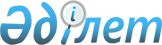 Баянауыл аудандық мәслихатының 2020 жылғы 25 желтоқсандағы № 368/65 "2021 - 2023 жылдарға арналған Баянауыл аудандық бюджеті туралы" шешіміне өзгерістер енгізу туралыПавлодар облысы Баянауыл аудандық мәслихатының 2021 жылғы 29 қарашадағы № 68/10 шешімі. Қазақстан Республикасының Әділет министрлігінде 2021 жылғы 30 қарашада № 25473 болып тіркелді
      Баянауыл аудандық мәслихаты ШЕШТІ:
      1. Баянауыл аудандық мәслихатының "2021 - 2023 жылдарға арналған Баянауыл аудандық бюджеті туралы" 2020 жылғы 25 желтоқсандағы № 368/65 (Нормативтік құқықтық актілерді мемлекеттік тіркеу тізілімінде № 7114 болып тіркелген) шешіміне келесі өзгерістер енгізілсін:
      1) көрсетілген шешімнің 1-тармағы  жаңа редакцияда жазылсын:
       "1. 2021 - 2023 жылдарға арналған Баянауыл аудандық бюджеті тиісінше 1, 2 және 3-қосымшаларға сәйкес, соның ішінде 2021 жылға келесі көлемдерде бекітілсін:
      1) кірістер – 9941449,1 мың теңге, соның ішінде:
      салықтық түсімдер – 2014706 мың теңге;
      салықтық емес түсімдер – 13853 мың теңге;
      негізгі капиталды сатудан түсетін түсімдер – 6497 мың теңге;
      трансферттер түсімі – 7906393,1 мың теңге;
      2) шығындар – 10674789,1 мың теңге;
      3) таза бюджеттік кредиттеу – 366739 мың теңге, соның ішінде:
      бюджеттік кредиттер – 428799 мың теңге;
      бюджеттік кредиттерді өтеу – 62060 мың теңге;
      4) қаржы активтерімен операциялар бойынша сальдо – 0 теңге;
      5) бюджет тапшылығы (профициті) – -1100079 мың теңге;
      6) бюджет тапшылығын қаржыландыру (профицитін пайдалану) – 1100079 мың теңге.";
      2) көрсетілген шешімнің 4-1-тармағы жаңа редакцияда жазылсын:
       "4-1. 2021 жылға арналған аудандық бюджетте ауылдық округтері мен Майкайың кентінің бюджеттеріне нысаналы ағымдағы трансферттер келесі көлемдерде қарастырылғаны ескерілсін:
      8139 мың теңге – мәдениет ұйымдары мен мұрағат мекемелерінде басқару және негізгі персоналдың ерекше еңбек жағдайлары үшін лауазымдық жалақысына қосымша төлем белгілеуге;
      45270 мың теңге – мемлекеттік әкімшілік қызметшілерге бонустар төлеуге;
      2570 мың теңге – Ақсан және Күркелі ауылдық округтері әкімдерінің автокөліктерін жөндеу, Бірлік ауылдық округі әкімдігінің 2 қабатты ғимаратын күрделі жөндеу бойынша ЖСҚ әзірлеуге;
      229700 мың теңге – "Ауыл-Ел бесігі" жобасы шеңберінде ауылдық елді мекендердегі әлеуметтік және инженерлік инфрақұрылым бойынша іс-шараларды іске асыруға;
      206100 мың теңге – коммуналдық шаруашылық және кентішілік жолдарды жөндеу іс-шараларын жүргізуге;
      117735 мың теңге - ауылдық елді мекендерді көркейту, жарықтандыру және санитарлық тазалау жұмыстарына;
      6000 мың теңге - ауылдық елді мекендерде кәсіпкерлік бағдарламасын дамыту стратегиясын әзірлеуге.";
      3) көрсетілген шешімнің 1-қосымшасы осы шешімнің қосымшасына сәйкес жаңа редакцияда жазылсын.
      2. Осы шешім 2021 жылғы 1 қаңтардан бастап қолданысқа енгізіледі. 2021 жылға арналған Баянауыл аудандық бюджеті
					© 2012. Қазақстан Республикасы Әділет министрлігінің «Қазақстан Республикасының Заңнама және құқықтық ақпарат институты» ШЖҚ РМК
				
      Баянауыл аудандық мәслихатының хатшысы 

Т. Қасен
Мәслихатының
2021 жылғы 29 қарашадағы
№ 68/10 шешіміне
қосымшаБаянауыл аудандық
мәслихатының
2020 жылғы 25 желтоқсандағы
№ 368/65 шешіміне
1-қосымша
Санаты
Санаты
Санаты
Санаты
Санаты
Сыныбы
Сыныбы
Сыныбы
Сыныбы
Кіші сыныбы
Кіші сыныбы
Кіші сыныбы
Атауы
Сомасы (мың теңге)
1
2
3
4
5
1. Кірістер
9941449,1
1
Салықтық түсімдер
2014706
01
Табыс салығы
920283
1
Корпоративтік табыс салығы
43834
2
Жеке табыс салығы
876449
03
Әлеуметтiк салық
766108
1
Әлеуметтік салық
766108
04
Меншiкке салынатын салықтар
265292
1
Мүлiкке салынатын салықтар
265292
05
Тауарларға, жұмыстарға және қызметтерге салынатын iшкi салықтар
58317
2
Акциздер
1575
3
Табиғи және басқа да ресурстарды пайдаланғаны үшiн түсетiн түсiмдер
50977
4
Кәсiпкерлiк және кәсiби қызметтi жүргiзгенi үшiн алынатын алымдар
5765
08
Заңдық маңызы бар әрекеттерді жасағаны және (немесе) оған уәкілеттігі бар мемлекеттік органдар немесе лауазымды адамдар құжаттар бергені үшін алынатын міндетті төлемдер
4706
1
Мемлекеттік баж
4706
2
Салықтық емес түсiмдер
13853
01
Мемлекеттік меншіктен түсетін кірістер
4130
5
Мемлекет меншігіндегі мүлікті жалға беруден түсетін кірістер
4063
7
Мемлекеттік бюджеттен берілген кредиттер бойынша сыйақылар
67
04
Мемлекеттік бюджеттен қаржыландырылатын, сондай-ақ Қазақстан Республикасы Ұлттық Банкінің бюджетінен (шығыстар сметасынан) қамтылатын және қаржыландырылатын мемлекеттік мекемелер салатын айыппұлдар, өсімпұлдар, санкциялар, өндіріп алулар
2881
1
Мұнай секторы ұйымдарынан және Жәбірленушілерге өтемақы қорына түсетін түсімдерді қоспағанда, мемлекеттік бюджеттен қаржыландырылатын, сондай-ақ Қазақстан Республикасы Ұлттық Банкінің бюджетінен (шығыстар сметасынан) қамтылатын және қаржыландырылатын мемлекеттік мекемелер салатын айыппұлдар, өсімпұлдар, санкциялар, өндіріп алулар
2881
06
Басқа да салықтық емес түсiмдер
6842
1
Басқа да салықтық емес түсiмдер
6842
3
Негізгі капиталды сатудан түсетін түсімдер
6497
01
Мемлекеттік мекемелерге бекітілген мемлекеттік мүлікті сату
1090
1
Мемлекеттік мекемелерге бекітілген мемлекеттік мүлікті сату
1090
03
Жердi және материалдық емес активтердi сату
5407
1
Жерді сату
4180
1
2
3
4
5
2
Материалдық емес активтердi сату
1227
4
Трансферттердің түсімдері
7906393,1
01
Төмен тұрған мемлекеттiк басқару органдарынан трансферттер
12110,1
3
Аудандық маңызы бар қалалардың, ауылдардың, кенттердің, ауылдық округтардың бюджеттерінен трансферттер
12110,1
02
Мемлекеттiк басқарудың жоғары тұрған органдарынан түсетiн трансферттер
7894283
2
Облыстық бюджеттен түсетiн трансферттер
7894283
Функционалдық топ
Функционалдық топ
Функционалдық топ
Функционалдық топ
Функционалдық топ
Функционалдық топ
Кіші функция
Кіші функция
Кіші функция
Кіші функция
Кіші функция
Бюджеттік бағдарламалардың әкімшісі
Бюджеттік бағдарламалардың әкімшісі
Бюджеттік бағдарламалардың әкімшісі
Бюджеттік бағдарламалардың әкімшісі
Бағдарлама
Бағдарлама
Бағдарлама
Атауы
Сомасы (мың теңге)
1
2
3
4
5
6
2. Шығындар
10674789,1
01
Жалпы сипаттағы мемлекеттiк қызметтер
1177540
1
Мемлекеттiк басқарудың жалпы функцияларын орындайтын өкiлдi, атқарушы және басқа органдар
283998
112
Аудан (облыстық маңызы бар қала) мәслихатының аппараты
29274
001
Аудан (облыстық маңызы бар қала) мәслихатының қызметін қамтамасыз ету жөніндегі қызметтер
29274
122
Аудан (облыстық маңызы бар қала) әкімінің аппараты
254724
001
Аудан (облыстық маңызы бар қала) әкімінің қызметін қамтамасыз ету жөніндегі қызметтер
185515
003
Мемлекеттік органның күрделі шығыстары
8575
009
Ведомстволық бағыныстағы мемлекеттік мекемелер мен ұйымдардың күрделі шығыстары
3000
113
Төменгі тұрған бюджеттерге берілетін нысаналы ағымдағы трансферттер
57634
2
Қаржылық қызмет
69728
459
Ауданның (облыстық маңызы бар қаланың) экономика және қаржы бөлімі
69728
001
Ауданның (областық маңызы бар қаланың) бюджетін орындау және коммуналдық меншігін басқару саласындағы мемлекеттік саясатты іске асыру жөніндегі қызметтер
44812
003
Салық салу мақсатында мүлікті бағалауды жүргізу
762
010
Жекешелендіру, коммуналдық меншікті басқару, жекешелендіруден кейінгі қызмет және осыған байланысты дауларды реттеу
2924
028
Коммуналдық меншікке мүлікті сатып алу
21230
5
Жоспарлау және статистикалық қызмет
34506
453
Ауданның (облыстық маңызы бар қаланың) экономика және бюджеттік жоспарлау бөлімі
34506
001
Экономикалық саясатты, мемлекеттік жоспарлау жүйесін қалыптастыру және дамыту саласындағы мемлекеттік саясатты іске асыру жөніндегі қызметтер
34506
9
Жалпы сипаттағы өзге де мемлекеттiк қызметтер
789308
454
Ауданның (облыстық маңызы бар қаланың) кәсіпкерлік және ауыл шаруашылығы бөлімі
55113
001
Жергілікті деңгейде кәсіпкерлікті және ауыл шаруашылығын дамыту саласындағы мемлекеттік саясатты іске асыру жөніндегі қызметтер
49013
007
Мемлекеттік органның күрделі шығыстары
100
113
Төменгі тұрған бюджеттерге берілетін нысаналы ағымдағы трансферттер
6000
459
Ауданның (облыстық маңызы бар қаланың) экономика және қаржы бөлімі
3382
001
Ауданның (облыстық маңызы бар қаланың) экономикалық саясаттын қалыптастыру мен дамыту, мемлекеттік жоспарлау, бюджеттік атқару және коммуналдық меншігін басқару саласындағы мемлекеттік саясатты іске асыру жөніндегі қызметтер
2882
015
Мемлекеттік органның күрделі шығыстары
500
810
Ауданның (облыстық маңызы бар қаланың) экономиканың нақты секторы бөлімі
730813
001
Жергілікті деңгейде тұрғын үй-коммуналдық шаруашылығы, жолаушылар көлігі, автомобиль жолдары, құрылыс, сәулет және қала құрылыс саласындағы мемлекеттік саясатты іске асыру жөніндегі қызметтер
97824
003
Мемлекеттік органның күрделі шығыстары
6685
113
Төменгі тұрған бюджеттерге берілетін нысаналы ағымдағы трансферттер
529398
114
Төменгі тұрған бюджеттерге берілетін нысаналы даму трансферттері
96906
02
Қорғаныс
32790
1
Әскери мұқтаждар
15798
122
Аудан (облыстық маңызы бар қала) әкімінің аппараты
15798
005
Жалпыға бірдей әскери міндетті атқару шеңберіндегі іс-шаралар
15798
1
2
3
4
5
6
2
Төтенше жағдайлар жөнiндегi жұмыстарды ұйымдастыру
16992
122
Аудан (облыстық маңызы бар қала) әкімінің аппараты
16992
006
Аудан (облыстық маңызы бар қала) ауқымындағы төтенше жағдайлардың алдын алу және оларды жою
1685
007
Аудандық (қалалық) ауқымдағы дала өрттерінің, сондай-ақ мемлекеттік өртке қарсы қызмет органдары құрылмаған елдi мекендерде өрттердің алдын алу және оларды сөндіру жөніндегі іс-шаралар
15307
06
Әлеуметтiк көмек және әлеуметтiк қамсыздандыру
809300.1
1
Әлеуметтiк қамсыздандыру
188498
451
Ауданның (облыстық маңызы бар қаланың) жұмыспен қамту және әлеуметтік бағдарламалар бөлімі
188498
005
Мемлекеттік атаулы әлеуметтік көмек
188498
2
Әлеуметтiк көмек
559371.1
451
Ауданның (облыстық маңызы бар қаланың) жұмыспен қамту және әлеуметтік бағдарламалар бөлімі
559371.1
002
Жұмыспен қамту бағдарламасы
291075
004
Ауылдық жерлерде тұратын денсаулық сақтау, білім беру, әлеуметтік қамтамасыз ету, мәдениет, спорт және ветеринар мамандарына отын сатып алуға Қазақстан Республикасының заңнамасына сәйкес әлеуметтік көмек көрсету
26253
006
Тұрғын үйге көмек көрсету
2809
007
Жергілікті өкілетті органдардың шешімі бойынша мұқтаж азаматтардың жекелеген топтарына әлеуметтік көмек
78914
010
Үйден тәрбиеленіп оқытылатын мүгедек балаларды материалдық қамтамасыз ету
1045
014
Мұқтаж азаматтарға үйде әлеуметтiк көмек көрсету
37019.1
017
Оңалтудың жеке бағдарламасына сәйкес мұқтаж мүгедектердi протездік-ортопедиялық көмек, сурдотехникалық құралдар, тифлотехникалық құралдар, санаторий-курорттық емделу, мiндеттi гигиеналық құралдармен қамтамасыз ету, арнаулы жүрiп-тұру құралдары, қозғалуға қиындығы бар бірінші топтағы мүгедектерге жеке көмекшінің және есту бойынша мүгедектерге қолмен көрсететiн тіл маманының қызметтері мен қамтамасыз ету
53379
023
Жұмыспен қамту орталықтарының қызметін қамтамасыз ету
68877
9
Әлеуметтiк көмек және әлеуметтiк қамтамасыз ету салаларындағы өзге де қызметтер
61431
451
Ауданның (облыстық маңызы бар қаланың) жұмыспен қамту және әлеуметтік бағдарламалар бөлімі
61431
001
Жергілікті деңгейде халық үшін әлеуметтік бағдарламаларды жұмыспен қамтуды қамтамасыз етуді іске асыру саласындағы мемлекеттік саясатты іске асыру жөніндегі қызметтер
49173
011
Жәрдемақыларды және басқа да әлеуметтік төлемдерді есептеу, төлеу мен жеткізу бойынша қызметтерге ақы төлеу
461
050
Қазақстан Республикасында мүгедектердің құқықтарын қамтамасыз етуге және өмір сүру сапасын жақсарту
11797
07
Тұрғын үй-коммуналдық шаруашылық
1505876
1
Тұрғын үй шаруашылығы
213965
810
Ауданның (облыстық маңызы бар қаланың) экономиканың нақты секторы бөлімі
213965
004
Азаматтардың жекелеген санаттарын тұрғын үймен қамтамасыз ету
20000
008
Мемлекеттік тұрғын үй қорын сақтауды ұйымдастыру
9965
098
Коммуналдық тұрғын үй қорының тұрғын үйлерін сатып алу
184000
2
Коммуналдық шаруашылық
1290411
810
Ауданның (облыстық маңызы бар қаланың) экономиканың нақты секторы бөлімі
1290411
012
Сумен жабдықтау және су бұру жүйесінің жұмыс істеуі
143905
026
Ауданның (облыстық маңызы бар қаланың) коммуналдық меншігіндегі жылу жүйелерін қолдануды ұйымдастыру
3000
028
Развитие коммунального хозяйства
1800
058
Елді мекендердегі сумен жабдықтау және су бұру жүйелерін дамыту
1141706
3
Елді-мекендерді көркейту
1500
810
Ауданның (облыстық маңызы бар қаланың) экономиканың нақты секторы бөлімі
1500
1
2
3
4
5
6
017
Жерлеу орындарын ұстау және туыстары жоқ адамдарды жерлеу
1500
08
Мәдениет, спорт, туризм және ақпараттық кеңістiк
516187
1
Мәдениет саласындағы қызмет
276346
478
Ауданның (облыстық маңызы бар қаланың) ішкі саясат, мәдениет және тілдерді дамыту бөлімі
276346
009
Мәдени-демалыс жұмысын қолдау
274946
011
Тарихи-мәдени мұра ескерткіштерін сақтауды және оларға қол жетімділікті қамтамасыз ету
1400
2
Спорт
6290
804
Ауданның (облыстық маңызы бар қаланың) дене тәрбиесі, спорт және туризм бөлімі
6190
006
Аудандық (облыстық маңызы бар қалалық) деңгейде спорт жарыстарын өткізу
3010
007
Облыстық спорт жарыстарында түрлі спорт түрлері бойынша ауданның (облыстық маңызы бар қаланың) құрама командалары мүшелерінің дайындығы және қатысуы
3180
810
Ауданның (облыстық маңызы бар қаланың) экономиканың нақты секторы бөлімі
100
014
Cпорт объектілерін дамыту
100
3
Ақпараттық кеңiстiк
144458
478
Ауданның (облыстық маңызы бар қаланың) ішкі саясат, мәдениет және тілдерді дамыту бөлімі
144458
005
Мемлекеттік ақпараттық саясат жүргізу жөніндегі қызметтер
25507
007
Аудандық (қалалық) кiтапханалардың жұмыс iстеуi
117932
008
Мемлекеттiк тiлдi және Қазақстан халқының басқа да тiлдерін дамыту
1019
4
Туризм
900
804
Ауданның (облыстық маңызы бар қаланың) дене тәрбиесі, спорт және туризм бөлімі
900
004
Туристік қызметті реттеу
900
9
Мәдениет, спорт, туризм және ақпараттық кеңiстiктi ұйымдастыру жөнiндегi өзге де қызметтер
88193
478
Ауданның (облыстық маңызы бар қаланың) ішкі саясат, мәдениет және тілдерді дамыту бөлімі
66199
001
Ішкі саясат, мәдениет, тілдерді дамыту және спорт саласында мемлекеттік саясатты жергілікті деңгейде іске асыру бойынша қызметтер
38327
003
Мемлекеттік органның күрделі шығыстары
3000
004
Жастар саясаты саласында іс-шараларды іске асыру
10333
032
Ведомстволық бағыныстағы мемлекеттік мекемелер мен ұйымдардың күрделі шығыстары
6400
113
Төменгі тұрған бюджеттерге берілетін нысаналы ағымдағы трансферттер
8139
804
Ауданның (облыстық маңызы бар қаланың) дене тәрбиесі, спорт және туризм бөлімі
21994
001
Дене тәрбиесі, спорт және туризм саласында жергілікті деңгейде мемлекеттік саясатты іске асыру бойынша қызметтер
21412
003
Мемлекеттік органның күрделі шығыстары
582
10
Ауыл, су, орман, балық шаруашылығы, ерекше қорғалатын табиғи аумақтар, қоршаған ортаны және жануарлар дүниесін қорғау, жер қатынастары
61090
6
Жер қатынастары
26728
463
Ауданның (облыстық маңызы бар қаланың) жер қатынастары бөлімі
26728
001
Аудан (облыстық маңызы бар қала) аумағында жер қатынастарын реттеу саласындағы мемлекеттік саясатты іске асыру жөніндегі қызметтер
23184
006
Аудандардың, облыстық маңызы бар, аудандық маңызы бар қалалардың, кенттердiң, ауылдардың, ауылдық округтердiң шекарасын белгiлеу кезiнде жүргiзiлетiн жерге орналастыру
2600
007
Мемлекеттік органның күрделі шығыстары
944
9
Ауыл, су, орман, балық шаруашылығы, қоршаған ортаны қорғау және жер қатынастары саласындағы басқа да қызметтер
34362
453
Ауданның (облыстық маңызы бар қаланың) экономика және бюджеттік жоспарлау бөлімі
34362
099
Мамандарға әлеуметтік қолдау көрсету жөніндегі шараларды іске асыру
34362
12
Көлiк және коммуникация
679075
1
2
3
4
5
6
1
Автомобиль көлiгi
679075
810
Ауданның (облыстық маңызы бар қаланың) экономиканың нақты секторы бөлімі
679075
042
Көлік инфрақұрылымын дамыту
300
043
Автомобиль жолдарының жұмыс істеуін қамтамасыз ету
80000
044
Аудандық маңызы бар автомобиль жолдарын және елді-мекендердің көшелерін күрделі және орташа жөндеу
200
051
Көлiк инфрақұрылымының басым жобаларын іске асыру
598575
13
Басқалар
559275
3
Кәсiпкерлiк қызметтi қолдау және бәсекелестікті қорғау
301
454
Ауданның (облыстық маңызы бар қаланың) кәсіпкерлік және ауыл шаруашылығы бөлімі
301
006
Кәсіпкерлік қызметті қолдау
301
9
Басқалар
558974
459
Ауданның (облыстық маңызы бар қаланың) экономика және қаржы бөлімі
23102
012
Ауданның (облыстық маңызы бар қаланың) жергілікті атқарушы органының резерві
23102
810
Ауданның (облыстық маңызы бар қаланың) экономиканың нақты секторы бөлімі
535872
039
Аудан аумағында қала құрылысын дамытудың кешенді схемаларын, аудандық (облыстық) маңызы бар қалалардың, кенттердің және өзге де ауылдық елді мекендердің бас жоспарларын әзірлеу
200
057
Өңірлерді дамытудың 2025 жылға дейінгі мемлекеттік бағдарламасы шеңберінде инженерлік инфрақұрылымды дамыту
535672
14
Борышқа қызмет көрсету
7374
1
Борышқа қызмет көрсету
7374
459
Ауданның (облыстық маңызы бар қаланың) экономика және қаржы бөлімі
7374
013
Жергілікті атқарушы органдардың облыстық бюджеттен қарыздар бойынша сыйақылар мен өзге де төлемдерді төлеу бойынша борышына қызмет көрсету
7374
15
Трансферттер
5326282
1
Трансферттер
5326282
459
Ауданның (облыстық маңызы бар қаланың) экономика және қаржы бөлімі
5326282
006
Пайдаланылмаған (толық пайдаланылмаған) нысаналы трансферттерді қайтару
466832
024
Заңнаманы өзгертуге байланысты жоғары тұрған бюджеттің шығындарын өтеуге төменгі тұрған бюджеттен ағымдағы нысаналы трансферттер
4252444
038
Субвенциялар
607006
3. Таза бюджеттік кредиттеу
366739
Бюджеттік кредиттер 
428799
10
Ауыл, су, орман, балық шаруашылығы, ерекше қорғалатын табиғи аумақтар, қоршаған ортаны және жануарлар дүниесін қорғау, жер қатынастары
428799
9
Ауыл, су, орман, балық шаруашылығы, қоршаған ортаны қорғау және жер қатынастары саласындағы басқа да қызметтер
428799
453
Ауданның (облыстық маңызы бар қаланың) экономика және бюджеттік жоспарлау бөлімі
428799
006
Мамандарды әлеуметтік қолдау шараларын іске асыру үшін бюджеттік кредиттер
428799
5
Бюджеттік кредиттерді өтеу
62060
01
Бюджеттік кредиттерді өтеу
62060
1
Мемлекеттік бюджеттен берілген бюджеттік кредиттерді өтеу
62060
4. Қаржы активтері мен операциялар бойынша сальдо
0
5. Бюджет тапшылығы (профициті)
-1100079
6. Бюджет тапшылығын қаржыландыру (профицитін пайдалану)
1100079